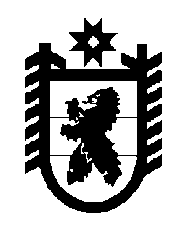 Российская Федерация Республика Карелия    УКАЗГЛАВЫ РЕСПУБЛИКИ КАРЕЛИЯО внесении изменений в Указ Главы Республики Карелия от 14 февраля 2014 года № 13  1. Внести в Порядок предоставления грантов муниципальным образованиям в целях содействия достижению и (или) поощрения достижения наилучших значений показателей деятельности органов местного самоуправления городских округов и муниципальных районов, утвержденный Указом Главы Республики Карелия от 14 февраля 2014 года № 13 «Об утверждении Порядка выделения грантов муниципальным образованиям в целях содействия достижению и (или) поощрения достижения наилучших значений показателей деятельности органов местного самоуправления городских округов и муниципальных районов»  (Собрание законодательства Республики Карелия, 2014, № 2, ст. 167; № 10, ст. 1794; 2015, № 11, ст. 2074;  2016, № 9, ст. 1896, 1897) (далее – Порядок), следующие изменения:1) пункт 3 изложить в следующей редакции:«3. Комплексная оценка эффективности деятельности органов местного самоуправления определяется по формуле:К = 0,2 x (Ип1 + Ип2 + ... + Ипn) / n + 0,4 х Ид + 0,4 х Ипс, где:Ип – сводный индекс значения показателей эффективности деятельности органов местного самоуправления, предусмотренных подпунктами «б» – «ж» пункта 1 приложения к настоящему Порядку;Ид – сводный индекс значения показателя эффективности деятельности органов местного самоуправления, предусмотренного подпунктом «а» пункта 1 приложения к настоящему Порядку;Ипс – сводный индекс значения показателя оценки населением деятельности органов местного самоуправления;n – количество показателей эффективности деятельности органов местного самоуправления.Показатели эффективности деятельности органов местного самоуправления и показатели оценки населением деятельности органов местного самоуправления определены приложением к настоящему Порядку.»;2) в пункте 4:абзац первый изложить в следующей редакции:«4. Сводный индекс значения показателей эффективности деятельности органов местного самоуправления, предусмотренных подпунктами «б» – «ж» пункта 1 приложения к настоящему Порядку (Ип), определяется:»; в абзаце втором слова «подпунктами «а», «д» – «л» заменить словами «подпунктами «б» – «г»; в абзаце шестом слова «подпунктами «б» – «г» заменить словами «подпунктами «д», «е», «ж»;3) дополнить пунктом 4.1 следующего содержания:«4.1. Сводный индекс значения показателя эффективности деятельности органов местного самоуправления, предусмотренного подпунктом «а» пункта 1 приложения к настоящему Порядку (Ид), определяется по формуле:Ид = 0,8 x Ист + 0,2 x Исо.»;4) пункт 16 признать утратившим силу;5) пункт 17 изложить в следующей редакции:«17. Министерство экономического развития и промышленности Республики Карелия:до 1 августа текущего года проводит комплексную оценку эффективности деятельности органов местного самоуправления, определяет размеры грантов муниципальным образованиям;до 1 октября текущего года вносит в Правительство Республики Карелия в установленном порядке проект правового акта о предоставлении грантов муниципальным образованиям;в течение 14 календарных дней после принятия правового акта о предоставлении грантов муниципальным образованиям представляет в Министерство экономического развития Российской Федерации информацию о выделении грантов и их размерах в разрезе муниципальных образований.»;6) приложение к Порядку изложить в следующей редакции:«Приложениек Порядку предоставления грантовмуниципальным образованиямв целях содействия достижениюи (или) поощрения достижениянаилучших значений показателейдеятельности органов местногосамоуправления городских округови муниципальных районовПОКАЗАТЕЛИЭФФЕКТИВНОСТИ ДЕЯТЕЛЬНОСТИ ОРГАНОВ МЕСТНОГО САМОУПРАВЛЕНИЯ И ПОКАЗАТЕЛИ ОЦЕНКИ НАСЕЛЕНИЕМ ДЕЯТЕЛЬНОСТИ ОРГАНОВ МЕСТНОГО САМОУПРАВЛЕНИЯ1. Показатели эффективности деятельности органов местного самоуправления:а)  объем инвестиций в основной капитал (за исключением бюджетных средств) в расчете на 1 жителя (рублей);б) общая площадь жилых помещений, введенная в действие за один год в среднем на 1 жителя (кв. метров);в) площадь земельных участков, предоставленных для строительства, в отношении которых с даты принятия решения о предоставлении земельного участка или подписания протокола о результатах аукциона не было получено разрешение на ввод в эксплуатацию объектов жилищного строительства в течение 3 лет (кв. метров);г) доля населения, получившего жилые помещения и улучшившего жилищные условия в отчетном году, в общей численности населения, состоящего на учете в качестве нуждающегося в жилых помещениях (процентов);д) доля налоговых и неналоговых доходов местного бюджета (за исключением поступлений налоговых доходов по дополнительным нормативам отчислений) в общем объеме собственных доходов бюджета муниципального образования (без учета субвенций) (процентов);е) расходы бюджета муниципального образования на содержание работников органов местного самоуправления в расчете на одного жителя муниципального образования (рублей);ж) среднегодовая численность постоянного населения (тыс. человек).2. Показатель оценки населением деятельности органов местного самоуправления:удовлетворенность населения деятельностью органов местного самоуправления (процентов от числа опрошенных).».2. Действие настоящего Указа распространяется на правоотношения, возникшие с 1 января 2018 года.          Глава Республики Карелия                                                              А.О. Парфенчиковг. Петрозаводск18  мая 2018 года№ 42